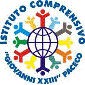 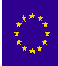 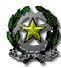 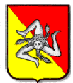 ISTITUTO COMPRENSIVO AD INDIRIZZO MUSICALE “GIOVANNI XXIII”Via M. Gabriele Asaro - 91027 PACECO (TP) 0923/881297 C.F.: 80005560810 - C.M.:TPIC83300L E-MAIL: tpic83300l@istruzione.it  P.E.C.: tpic83300l@pec.istruzione.itSito Web: www.icpaceco.edu.itAl Dirigente Scolasticodell’I.C. “Giovanni XXIII”                                                                                                                                                                  PacecoOggetto: richiesta di continuità didattica ai sensi dell’art. 8 D.L. 71/2024	I sottoscritti:______________________________________________,nato/a a___________________ il ____________________________________________________________, nato/a a______________________ il __________________In qualità di genitori/ tutori dell’alunno/a _________________________________ iscritto per l’a.s. 2024/25  alla classe ________ della scuola _______________________________CHIEDONOai sensi dell’art. 8 D.L. 71/2024 la continuità didattica del/dei docente/i di sostegno a tempo determinato (inserire il nominativo del docente) _______________________________________________ per le seguenti motivazioni: ______________________________________________________________________________________________________________________________________________________________________________________________________________________________Paceco lì, _________________						        Firma di entrambi i genitori/tutori________________________________________________________________